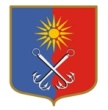 КИРОВСКИЙ МУНИЦИПАЛЬНЫЙ РАЙОНЛЕНИНГРАДСКОЙ ОБЛАСТИАДМИНИСТРАЦИЯОТРАДНЕНСКОГО ГОРОДСКОГО ПОСЕЛЕНИЯП О С Т А Н О В Л Е Н И Еот «01» июля 2022 года № 353О внесении дополнений в постановление администрации МО «Город Отрадное» от 16.12.2021 года № 783 «Об утверждении плана нормотворческой деятельности администрации Отрадненского городского поселения Кировского муниципального района Ленинградской области на 2022 год»В целях организации нормотворческой деятельности администрации Отрадненского городского поселения Кировского муниципального района Ленинградской области на 2022 год, в соответствии с Федеральным законом РФ от 06.10.2003 № 131-ФЗ «Об общих принципах организации местного самоуправления в Российской Федерации», Уставом Отрадненского городского поселения Кировского муниципального района Ленинградской области администрация МО «Город Отрадное»:1. Внести дополнение в приложение к постановлению администрации МО «Город Отрадное» от 16.12.2021 года № 783  «Об утверждении плана нормотворческой деятельности администрации Отрадненского городского поселения Кировского муниципального района Ленинградской области на 2022 год»:1.1.Дополнить план нормотворческой деятельности администрации Отрадненского городского поселения Кировского муниципального района Ленинградской области на 2022 год строкой 26 следующего содержания:2. Опубликовать настоящее постановление в газете «Отрадное вчера, сегодня, завтра», сетевом издании «Отрадное вчера, сегодня, завтра», и на официальном сайте органов местного самоуправления МО «Город Отрадное» в сети «Интернет».3. Настоящее постановление вступает в силу со дня его официального опубликования.Исполняющий обязанностиглавы администрации                                                                                             А.С. МорозовРазослано: дело-2,  УПКиО, УИМАГ, Кировская городская прокуратура ЛО, газета «Отрадное вчера, сегодня, завтра»26Внесение изменений в НПА по  исключению полномочий  по проведению открытого аукциона на право заключения договора о создании искусственного земельного участка.3 квартал 2022 годаУправление по правовому и кадровому обеспечению